Sie sind unter uns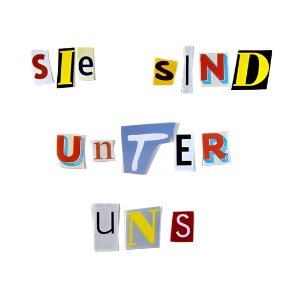 Ein Podcast über Verschwörungstheorien__________________________________________________________________________________Shownotes zu Episode 2
„Wer glaubt an Verschwörungstheorien?“Inhalt:Die zweiten Folge von SIE SIND UNTER UNS widmet sich zunächst kurz mit dem Amerikanisten Michael Butter der Frage, ob Verschwörungstheorien heute einflussreicher sind als früher. In einem längeren Interview mit dem Sozialpsychologen Jonas Rees wird schließlich darauf eingegangen, wie viele und welche Menschen an Verschwörungstheorien glauben und welche existenziellen, sozialen und epistemischen Motive es dafür gibt.Website:Alle Folgen von SIE SIND UNTER UNS sowie umfangreiche Begleitmaterialien sind kostenlos verfügbar unter: blog.dilab.uni-passau.de/sie-sind/ oder tinyurl.com/sie-sind. Anmerkungen:01:48 Über „Pizzagate“ berichtete u.a. die New York Times: www.nytimes.com/2016/12/05/us/pizzagate-comet-ping-pong-edgar-maddison-welch.html04:21 Informationen zu Michael Butter finden sich hier: uni-tuebingen.de/fakultaeten/philosophische-fakultaet/fachbereiche/neuphilologie/englisches-seminar/sections/american-studies/faculty-staff/prof-dr-michael-butter/. Butter leitet das Forschungsprojekt “Populism and Conspiracy Theories” (erc-pact.eu). 05:48 Die von Michael Butter erwähnte tendenzielle Verringerung des Glaubens an Verschwörungstheorien lässt sich z.B. beim Vergleich der Ergebnisse der Mitte-Studien der Friedrich-Friedrich-Ebert Stiftung von 2018/19 und 2020/21 erkennen. Übersichtlich zusammengestellt und online abrufbar sind diese Ergebnisse z.B. in den Schaubildern auf Seite 8 und 9 der APuZ 30-36/2021, URL: www.bpb.de/shop/zeitschriften/apuz/verschwoerungstheorien-2021/. Infos zu den Mitte-Studien verschiedener Jahre finden sich auf www.fes.de/referat-demokratie-gesellschaft-und-innovation/gegen-rechtsextremismus/publikationen/studien/gutachten. 06:57 Die zeitliche Gliederung entstammt der Einleitung von: Butter, Michael. Nichts ist, wie es scheint. Über Verschwörungstheorien. Suhrkamp, 2018. (Eine vergünstigte Ausgabe ist verfügbar über die Bundeszentrale für Politische Bildung unter: www.bpb.de/shop/buecher/schriftenreihe/politische-grundfragen/276793/nichts-ist-wie-es-scheint/.) Butter setzt darin den Wendepunkt von dem an Verschwörungstheorien nicht mehr als legitimes, sondern als stigmatisiertes Wissen galten, in den 1950er Jahren an (S. 16).11:19 „Toplines and Crosstabs December 2021 National Poll: Presidential Election & Jan 6th Insurrection at the US Capitol.“ University of Massachusetts Amherst, 28. Dez. 2021, polsci.umass.edu/toplines-and-crosstabs-december-2021-national-poll-presidential-election-jan-6th-insurrection-us.13:24 Enders, Adam M. und Steven M. Smallpage, “Polls, Plots, and Party Politics: Conspiracy Theories in Contemporary America.” Conspiracy Theories & the People Who Believe Them. Herausgegeben von Joseph E. Uscinski, Oxford UP, 2019, S. 298-318.14:23 Informationen zu Jonas Rees finden sich hier: ekvv.uni-bielefeld.de/pers_publ/publ/PersonDetail.jsp?personId=26385901.14:38 Die aktuelle Ausgabe der „Mitte-Studie“ ist unter dem Titel Die geforderte Mitte (Hg. Andreas Zick und Beate Küpper, Verlag J.H.W. Dietz Nachf., 2021) erschienen. Sie kann unter www.fes.de/referat-demokratie-gesellschaft-und-innovation/gegen-rechtsextremismus/mitte-studie-2021 kostenlos heruntergeladen oder in gedruckter Form angefordert werden. Kapitel 9 von Pia Lamberty und Jonas H. Rees heißt „Gefährliche Mythen: Verschwörungserzählungen als Bedrohung für die Gesellschaft“ (S. 238-299).17:45 Hofstadter, Richard. „The Paranoid Style in American Politics.“ Harper’s Magazine, November 1964, harpers.org/archive/1964/11/the-paranoid-style-in-american-politics/.19:43 Douglas, Karen M., Robbie M. Sutton und Aleksandra Cichocka. „The Psychology of Conspiracy Theories.“ Current Directions in Psychological Science, Vol. 26, Nr. 6, 7. Dez. 2017, S. 538-542, doi.org/10.1177%2F0963721417718261.20:22 Wood, Michael J., Karen M. Douglas, Robbie M. Sutton. „Dead and Alive: Beliefs in Contradictory Conspiracy Theories.“ Social Psychological and Personality Science, Vol. 3, Nr. 6, 25. Jan. 2012, S. 767-773, doi.org/10.1177%2F1948550611434786.25:44 Jonas Rees bezieht sich auf folgende Studie:
Leman, Patrick J., und Marco Cinnirella. (2007). „A Major Event Has a Major Cause: Evidence for the Role of Heuristics in Reasoning about Conspiracy Theories.“ Social Psychological Review, Vol. 9, Nr. 2., 2007, S. 18-28. ResearchGate, www.researchgate.net/publication/285852159_A_major_event_has_a_major_cause_Evidence_for_the_role_of_heuristics_in_reasoning_about_conspiracy_theories.27:50 Zick, Andreas, Beate Küpper und Wilhelm Berghan. Verlorene Mitte - Feindselige Zustände.
Rechtsextreme Einstellungen in Deutschland 2018/19. J.H.W. Dietz Nachf., 2019. 
Informationen, Zusammenfassung und Schaubilder unter: www.fes.de/referat-demokratie-gesellschaft-und-innovation/gegen-rechtsextremismus/mitte-studie.32:32 siehe 14:3838:16 siehe 14:3839:41 Imhoff, Roland und Pia Lamberty. “A Bioweapon or a Hoax? The Link Between Distinct Conspiracy Beliefs About the Coronavirus Disease (COVID-19) Outbreak and Pandemic Behavior.” Social Psychological and Personality Science, Vol 11, Nr. 8, 6. Juli 2020 (update 1. November 2020), S. 1110-1118, doi.org/10.1177%2F1948550620934692.41:37 siehe 27:5042:00 In Halle an der Saale versuchte der Rechtsextremist Stephan B. am 9. Oktober 2019 bewaffnet in eine Synagoge einzudringen. Er scheiterte, tötete jedoch außerhalb der Synagoge zwei Menschen (mehr dazu: www.bpb.de/kurz-knapp/hintergrund-aktuell/316638/der-anschlag-von-halle/).
In Hanau erschoss Tobias R. am 19. Februar 2020 aus rassistischen Motiven neun Menschen (mehr dazu: www.bpb.de/kurz-knapp/hintergrund-aktuell/505333/vor-zwei-jahren-anschlag-in-hanau/).
In Christchurch (Neuseeland) tötete Brenton Tarrant am 15. März 2019 bei einem Terroranschlag auf zwei Moscheen insgesamt 51 Menschen und verletzte weitere 50 (mehr dazu: www.theguardian.com/world/2022/may/05/christchurch-attack-inquiry-to-examine-if-australian-terrorist-was-radicalised-online).Tipps des Tages:45:30 Zick, Andreas und Beate Küpper (Hg). Die geforderte Mitte. Rechtsextreme und Demokratiegefährdende Einstellungen in Deutschland 2020/21, Verlag J.H.W. Dietz Nachf., 2021. Die Mitte-Studie kann unter www.fes.de/referat-demokratie-gesellschaft-und-innovation/gegen-rechtsextremismus/mitte-studie-2021 kostenlos heruntergeladen oder in gedruckter Form angefordert werden.46:08 Roose, Jochen. “Verschwörung in der Krise. Repräsentative Umfragen zum Glauben an Verschwörungstheorien vor und in der Corona-Krise.” Konrad-Adenauer-Stiftung, 2020, https://www.kas.de/documents/252038/7995358/Verschw%C3%B6rung+in+der+Krise+%28PDF%29.pdf/7703c74e-acb9-3054-03c3-aa4d1a4f4f6a?version=1.1&t=1608644973365. Eine englischsprachige Version sowie ein Interview mit dem Autor sind abrufbar unter: https://www.kas.de/de/einzeltitel/-/content/verschwoerung-in-der-krise. Quellenangaben:Titelsong (bearbeitet in Intro und Outro): „Metaphor“ by Jason Shaw on AudionautiX is licensed under CC BY 4.0, URL: audionautix.com/Music/Metaphor.mp3.Sie sind unter uns - ein Podcast über Verschwörungstheorien entstand im Rahmen des BMBF-geförderten Projekts SKILL.de (www.skill.uni-passau.de) an der Universität Passau. Episode 2 wurde produziert von Thomas Stelzl unter Mitarbeit von Anna Lindig und ist lizensiert unter einer Creative Commons Namensnennung - Keine Bearbeitung International 4.0 Lizenz. 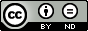 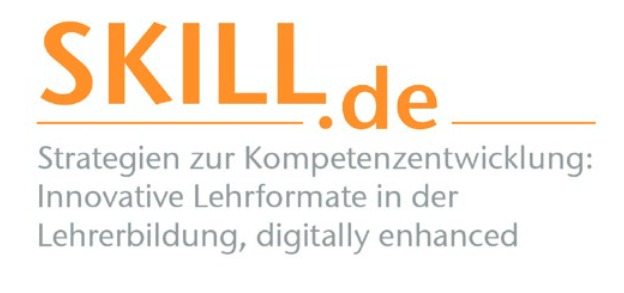 Dieses Dokument wurde erstellt von Thomas Stelzl. Es ist lizensiert unter einer Creative Commons Namensnennung 4.0 International Lizenz. Das SKILL.de-Logo und das Sie sind unter uns-Coverbild sind davon ausgenommen. 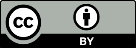 „SKILL.de“ wird im Rahmen der gemeinsamen „Qualitätsoffensive Lehrerbildung“ von Bund und Ländern aus Mitteln des Bundesministeriums für Bildung und Forschung gefördert. FKZ: 0JA1924